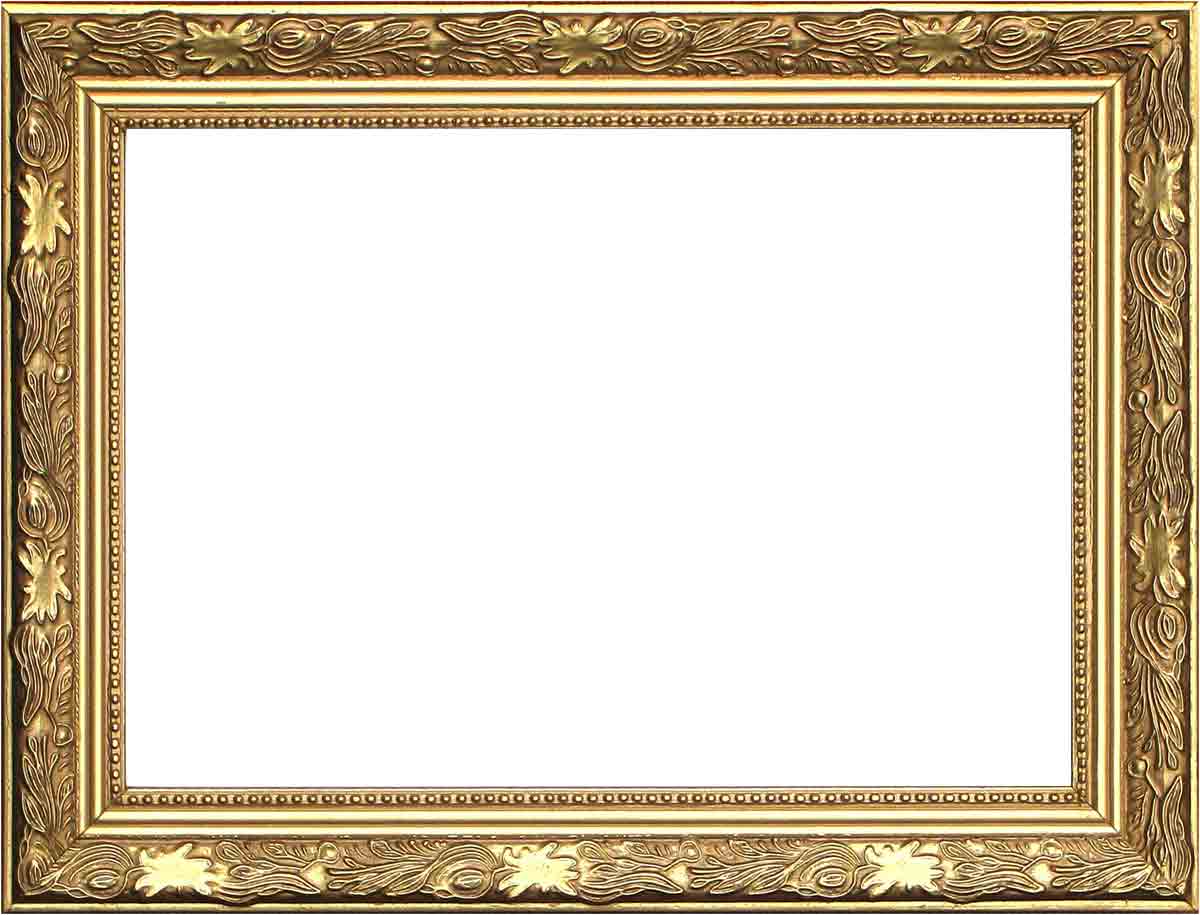           Welkom op de Springplank, waar jij er mag zijn!                 Met deze regels is het voor iedereen fijn!Ook al is iemand anders dan jij, hij hoort er wel bij.We noemen elkaar bij de voornaam.Samen spelen is pas fijn, iedereen mag er zijn.We lachen alleen om dingen die leuk zijn voor iedereen.Er is er één die praat, zodat het beter gaat.Hou je handen en voeten bij jezelf.Zeg bij een ruzie maar gauw  “Stop” en zoek een juf of meester op.Complimenten geven is pas stoer!Ga rustig naar binnen en naar buiten.Ruim je eigen spullen op, dan is De Springplank netjes en tiptop. Wij zijn ………………………….						            Wij zijn………………………………………….. en wij zijn het eens met deze regels!                                                   en wij zijn het eens met deze regels!